Bakanin Yehor SergeevichExperience:Documents and further information:I have a work experience with  ship cranesPosition applied for: ElectricianAdditional position applied for: Electrical EngineerDate of birth: 19.04.1981 (age: 36)Citizenship: UkraineResidence permit in Ukraine: YesCountry of residence: UkraineCity of residence: OdessaContact Tel. No: +38 (063) 272-91-03E-Mail: egor.bakanin@mail.ruSkype: kamfomenU.S. visa: Yes. Expiration date 11.11.2019E.U. visa: NoUkrainian biometric international passport: Not specifiedDate available from: 20.07.2017English knowledge: ModerateMinimum salary: 3000 $ per month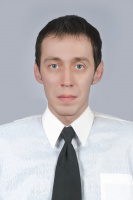 PositionFrom / ToVessel nameVessel typeDWTMEBHPFlagShipownerCrewingElectrician11.06.2016-12.01.2017MSC JasmineContainer Shipzulzer-PanamaMSC&mdash;Electrician27.09.2015-29.02.2016RhapsodyPassenger Ro-Ro Shippilstic-MSC&mdash;Electrician18.12.2014-17.08.2015RhapsodyPassenger Ro-Ro Shippilstic-MSC&mdash;